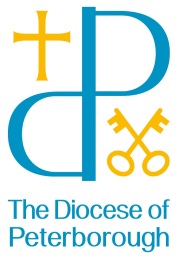 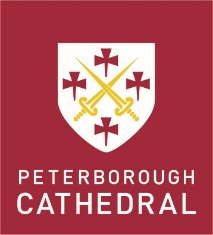 PETERBOROUGH CATHEDRALCANON PRECENTORPERSON SPECIFICATIONThe successful applicant must be an Anglican priest, and will have the following:a well-developed theological understanding, with proven knowledge of – and skills and experience in – the fields of liturgy and church musicliturgical creativity drawing on a secure understanding of traditional and contemporary liturgical practicea keen awareness of liturgical renewal, and a passionate concern for the place of worship in mission and evangelisma love and broad knowledge of music in general, and in particular a good knowledge and appreciation of the breadth of church music – both traditional and contemporaryan understanding of, and commitment to, the distinctive character of ministry within a Cathedral setting, and to be committed with colleagues to establishing a prayerful and positive relationshipa strategic mind, a proactive outlook and an entrepreneurial spiritthe ability to be an able teacher and preacherthe ability to sing confidently to a good standardthe ability to show commitment to the theological and pastoral development of the wider Christian communityexcellent interpersonal skills and to be a team player – able to receive advice from othersa proven track record in pastoral caregenerosity in outlook and openness in attitudethe ability to enthuse and inspire others and bring out the best in people, especially those they supervisethe ability to be well organised, a good planner and administrator – with the necessary IT skills – and an eye for detaila sound knowledge of safeguarding issues, and be prepared to undertake appropriate safeguarding training.